Aktualne zasady i ograniczenia związane z pandemią SARS-CoV-2Walczymy z koronawirusem – pomóż nam w tym i Ty! Żebyśmy wszyscy zatrzymali rozprzestrzenianie się epidemii, musimy stosować się ściśle do konkretnych zaleceń. Przeczytaj i stosuj !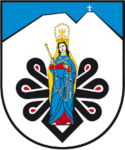 27.05.2020Nowe zasady zasłaniania nosa i ust, otwarte kina i siłownie – wchodzimy w kolejny etap odmrażaniaPrzed nami czwarty etap znoszenia ograniczeń związanych z COVID-19. Od 30 maja nie musimy zasłaniać nosa i ust w otwartej przestrzeni – ale tylko pod warunkiem, że możemy zachować 2 metry odstępu od innych. Maseczki będą jednak konieczne w niektórych przestrzeniach zamkniętych, m.in. w sklepach, kościołach, autobusach czy tramwajach. Oprócz tego – otwieramy kina, teatry, siłownie i salony masażu, ale w ścisłym reżimie sanitarnym. Umożliwiamy także organizację wesel do 150 osób. Mimo że odchodzimy od wielu obostrzeń, jedna zasada pozostanie aktualna nadal. Wciąż będziemy musieli zachować szczególną ostrożność w kontaktach z innymi.Znoszenie kolejnych ograniczeń dotyczących COVID-19 jest możliwe, ponieważ w większości województw liczba zachorowań spada. Stale obserwujemy także sytuację epidemiczną i monitorujemy wydolność służby zdrowia – zwłaszcza liczbę wolnych łóżek i respiratorów. Na tej podstawie podejmujemy odpowiedzialne decyzje. Jakie są nowe zasady bezpieczeństwa?W PRZESTRZENI OTWARTEJ: ALBO DYSTANS SPOŁECZNY ALBO MASECZKA (od 30 maja)Jeśli w przestrzeni otwartej masz możliwość zachowania 2 metrów odległości od innych, nie musisz zasłaniać ust i nosa. Możesz więc spacerować, jeździć rowerem, chodzić po ulicy, parku, plaży czy parkingu bez maseczki – ale tylko wtedy, gdy zachowasz odpowiedni dystans społeczny.Uwaga! Jeśli nie jesteś w stanie na świeżym powietrzu utrzymać 2-metrowego dystansu od innych – na przykład na zatłoczonym chodniku – wówczas musisz zasłonić usta i nos. Chodzi o nasze wspólne bezpieczeństwo.Pamiętajmy! Z obowiązku utrzymania 2-metrowego dystansu społecznego wyłączeni są rodzice z dziećmi wymagającymi opieki (do 13. roku życia), osoby wspólnie mieszkające, osoby niepełnosprawne, osoby, które zasłaniają usta i nos.Tutaj musisz zasłaniać usta i nos!Istnieją miejsca, w których trzeba obowiązkowo zasłaniać usta i nos. Są to: autobusy i tramwaje,sklepy,kina i teatry,salony masażu i tatuażu, kościoły,urzędy (jeśli idziesz załatwić jakąś sprawę do urzędu).Dodatkowe miejsca, w których będzie trzeba zasłaniać usta i nos, określi Główny Inspektorat Sanitarny.Wyjątki. Gdzie nie trzeba zakrywać ust i nosa?W pracy – jeżeli pracodawca zapewni odpowiednie odległości między stanowiskami i spełni wymogi sanitarne.W restauracji lub barze – gdy zajmiesz miejsce przy stole.ZNOSIMY LIMITY OSÓB – W SKLEPACH, NA TARGU, POCZCIE, W RESTAURACJACH (od 30 maja)Znosimy limity osób w branży handlowej i gastronomicznej. Do tej pory w sklepie, restauracji, na targu, w punkcie usługowym czy na poczcie na 1 osobę musiała przypadać określona powierzchnia lub liczba okienek. Od 30 maja ta zasada przestaje obowiązywać.Obecnie trwają również rozmowy ze związkami sportowymi na temat limitu osób na stadionach. Uwaga! W punktach gastronomicznych nadal musi być zachowana odpowiednia odległość między stolikami. A klienci zanim usiądą do stolika, muszą mieć założone maseczki. Obowiązują również nadal wszystkie wytyczne sanitarne - m.in. dezynfekcja rąk i stolików.Ważne! Pamiętaj o tym, że w sklepie, na targu i na poczcie nadal jest obowiązek zasłaniania nosa i ust. A w sklepie także obowiązkowa dezynfekcja rąk lub noszenie rękawiczek.Uroczystości religijne i pogrzeby Zniesienie obostrzeń obejmie również kościoły i inne miejsca sprawowania kultu religijnego. Tutaj limit osób również przestaje obowiązywać od soboty 30 maja. Podobnie z uroczystościami pogrzebowymi – nie będzie obowiązywał dotychczasowy limit 50 osób.Ważne! W kościołach i świątyniach wierni muszą zasłaniać usta i nos.ZGROMADZENIA I WESELA DO 150 OSÓB Zgromadzenia na powietrzu i koncerty plenerowe do 150 osób (od 30 maja)Od soboty 30 maja w przestrzeniach otwartych dozwolona jest organizacja zgromadzeń, a także koncertów plenerowych, w których bierze udział do 150 osób. Uczestnicy muszą jednak zasłaniać usta i nos lub zachować 2-metrowy dystans społeczny. Ważne! Sanepid będzie przedstawiał rekomendacje, gdzie ze względu na sytuację epidemiologiczną zgromadzenia lub koncerty plenerowe nie powinny się odbywać. Ostateczna decyzja należy jednak do właściwej jednostki samorządu terytorialnego. Wesela i inne uroczystości rodzinne (od 6 czerwca)Umożliwiamy również organizację wesel i uroczystości rodzinnych, w których bierze udział do 150 osób. Uwaga! Weselnicy nie muszą nosić maseczek.HOTELE OTWARTE W PEŁNI Od 30 maja restauracje i bary hotelowe mogą być otwarte i serwować na sali posiłki gościom. Od 6 czerwca natomiast w hotelach mogą zacząć działać baseny, siłownie, kluby fitness.Właściciele hoteli muszą jednak zachowywać określone zasady sanitarne.KULTURA, SPORT, SALONY MASAŻU, TARGI (od 6 czerwca)Od 6 czerwca działalność mogą wznowić w określonych warunkach sanitarnych:kina, teatry, opery, balet,baseny, siłownie, kluby fitness, sale zabaw i parki rozrywki,sauny, solaria, salony masażu i tatuażu.Możliwa będzie także organizacja targów, wystaw i kongresów.Konkretne zalecenia sanitarneZalecenia sanitarne dla poszczególnych branż podamy po zakończeniu procesu konsultacji z przedsiębiorcami. Ważne! Otwarcie gospodarki nie zwalnia nas z odpowiedzialności! Pamiętaj o zachowaniu bezpiecznych odległości – dbaj o siebie i innych.